REQUERIMENTO Nº 1486/2018Requer Voto de Pesar pelo falecimento do Senhor Ademir Stenico, ocorrido recentemente. Senhor Presidente, Nos termos do Art. 102, Inciso IV, do Regimento Interno desta Casa de Leis, requeiro a Vossa Excelência que se digne a registrar nos Anais desta Casa de Leis voto de profundo pesar pelo falecimento do Senhor Ademir Stenico, ocorrido no dia 10 de Dezembro de 2018.Requeiro, ainda, que esta manifestação seja dada ciência aos seus familiares, encaminhando cópia do presente à Rua João Evangelista do Amaral, Jardim Boa Esperança, neste município.  Justificativa:O Senhor Ademir Stenico, contava com 65 anos de idade, era solteiro, filho de Fortunato Stenico e Dionilda Satti Stenico.. Pessoa simples mais dotado de uma bondade muito grande, sempre tinha uma palavra amiga para aqueles que o procuravam, e tratava seus semelhantes com muito respeito, conheci o Senhor Nivaldo e tive a convivência com ele por mais de 30 anos, e nesse tempo todo sempre fomos mais que amigos, nos tornamos família, uma perda irreparável no meu círculo de amizades.Querido pelos familiares e amigos, seu passamento causou grande consternação e saudades; todavia, sua memória há de ser cultuada por todos os que a amaram e continuarão amando.Que Deus esteja presente nesse momento de separação e dor para nos dar força e consolo.É, pois, este Voto, através da Câmara de Vereadores, em homenagem póstuma e em sinal de solidariedade e apoio a Família e amigos.Plenário “Dr. Tancredo Neves”, 10 de dezembro de 2018.  Parte superior do formulário                          Paulo Cesar MonaroPaulo Monaro-Vereador Líder -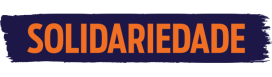 